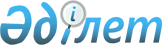 О вопросах теплоснабжения города Курчатова Восточно-Казахстанской областиПостановление Правительства Республики Казахстан от 4 августа 2000 года N 1202

      В целях стабилизации и оптимизации схем теплоснабжения города Курчатова Восточно-Казахстанской области Правительство Республики Казахстан постановляет: 

      1. Принять предложение Министерства энергетики, индустрии и торговли Республики Казахстан о финансировании работ по переводу теплоисточников города Курчатова Восточно-Казахстанской области на твердое топливо. 

      2. Выделить акиму Восточно-Казахстанской области 80 (восемьдесят) миллионов тенге из средств, получаемых от утилизации ядерных материалов в соответствии с Соглашением между Правительством Российской Федерации и Правительством Республики Казахстан о сотрудничестве и взаимных расчетах при утилизации ядерных боеприпасов от 20 января 1995 года.     3. Настоящее постановление вступает в силу со дня подписания.     Премьер-Министр  Республики Казахстан         (Специалисты: Мартина Н.А.,                   Петрова Г.В.) 
					© 2012. РГП на ПХВ «Институт законодательства и правовой информации Республики Казахстан» Министерства юстиции Республики Казахстан
				